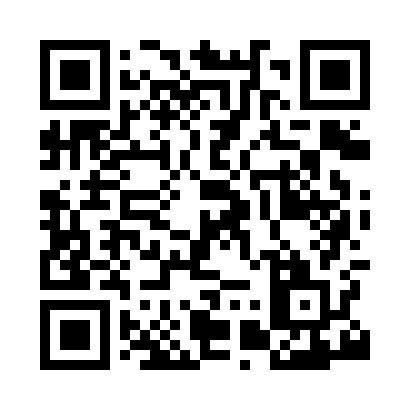 Prayer times for North Cave, East Riding of Yorkshire, UKMon 1 Jul 2024 - Wed 31 Jul 2024High Latitude Method: Angle Based RulePrayer Calculation Method: Islamic Society of North AmericaAsar Calculation Method: HanafiPrayer times provided by https://www.salahtimes.comDateDayFajrSunriseDhuhrAsrMaghribIsha1Mon2:524:371:076:489:3611:212Tue2:524:381:076:489:3611:213Wed2:534:381:076:489:3511:214Thu2:534:391:076:489:3511:215Fri2:544:401:076:479:3411:216Sat2:544:411:076:479:3311:207Sun2:554:421:086:479:3311:208Mon2:554:431:086:479:3211:209Tue2:564:441:086:469:3111:1910Wed2:574:461:086:469:3011:1911Thu2:574:471:086:459:2911:1912Fri2:584:481:086:459:2811:1813Sat2:594:491:086:449:2711:1814Sun2:594:511:096:449:2611:1715Mon3:004:521:096:439:2511:1716Tue3:014:531:096:439:2411:1617Wed3:024:551:096:429:2211:1518Thu3:024:561:096:419:2111:1519Fri3:034:571:096:419:2011:1420Sat3:044:591:096:409:1911:1421Sun3:055:001:096:399:1711:1322Mon3:055:021:096:389:1611:1223Tue3:065:031:096:389:1411:1124Wed3:075:051:096:379:1311:1125Thu3:085:061:096:369:1111:1026Fri3:085:081:096:359:0911:0927Sat3:095:101:096:349:0811:0828Sun3:105:111:096:339:0611:0729Mon3:115:131:096:329:0411:0730Tue3:125:151:096:319:0311:0631Wed3:125:161:096:309:0111:05